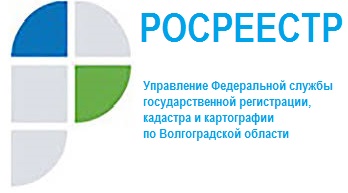 Кадастровую стоимость объекта капитального строительства можно узнать не выходя из домаВеличину кадастровой стоимости своей недвижимости можно узнать через сайт Росреестра (официальный интернет – сайт www.rosreestr.ru), в разделе «Справочная информация по объектам недвижимости   в  режиме  online».   Надо  просто  нажать  на данный  раздел. В появившемся окне заполнив форму, можно получить информацию об объекте недвижимости.Предварительная регистрация на портале Росреестра и электронная подпись для физических лиц не требуется.В отсутствии использования электронного сервиса, заявитель может обратиться с запросом в любой пункт приема-выдачи документов филиала Кадастровой палаты или МФЦ. Управление Росреестра по Волгоградской области